Валентина Николаевна ЧерёмушкинаМуниципальное бюджетное учреждение дополнительного образования «Детская школа искусств №8 им. Ю.Г. Суткового», г. ЧелябинскМузыкальная память. Запоминание.Методическая разработкаЦель представленной разработки – оказание методической помощи преподавателям ДШИ в правильной и рациональной организации процесса запоминания наизусть. Автором была сделана попытка обобщить обширный методический материал, касающийся проблем музыкальной памяти, и систематизировать наиболее эффективные способы и приёмы заучивания на память фортепианных произведений учащимися – пианистами.Введение«Рационализировать запоминание музыки, повысить продуктивность этого запоминания, улучшить его качество – таковы насущные задачи педагогики музыкальной памяти,такова проблема в её сугубо практическом преломлении»Г.М. ЦыпинПроблема памяти является одной из важнейших в психологии и в му- зыкальной педагогике. Запоминание сложной фактуры фортепианных произ-ведений предъявляет особо высокие требования к музыкальной памяти уча-щихся. Поэтому значение развития музыкальной памяти в учебно-воспита-тельном процессе будущего пианиста огромно. Нередки остаются случаи так называемых «провалов» и «осечек» на экзаменах и концертных выступлени-ях при исполнении, казалось бы, хорошо выученных на память музыкальных произведений. И дело здесь не только в эстрадном волнении, а, зачастую, в несовершенных формах и методах запоминания, приводящих к перебоям в работе механизмов памяти.Музыкальная память представляет собой способность к запоминанию, сохранению в сознании и последующему воспроизведению комплекса свойств музыкального материала. Масштабы проблем музыкальной памяти настолько обширны, что автор данной работы не берётся освещать их полностью. В представленной разработке сделана попытка разобраться в сложной природе начального, самого главного процесса музыкальной памяти-запоминания, проанализировать его как определённую деятельность.Чтобы запоминание фортепианных произведений не было стихийным и пущенным «на самотёк», педагог должен помочь ученикам правильно орга-низовать этот процесс, подсказать им наиболее эффективные способы заучи-вания на память и научить их в дальнейшем осознанно управлять запомина-нием самостоятельно, чтобы заучивание наизусть шло быстро и успешно (результативно). Для этого педагог должен быть знаком с действием законов запоминания, стремиться вникать в сущность основных процессов, управля-ющих памятью, опираясь при этом на изучение передового опыта виднейших музыкантов и на достижения науки в области психологии.Для правильной организации процесса запоминания и успешного применения эффективных способов и приёмов заучивания музыкальных произведений наизусть педагогам очень важно знать и учитывать особеннос-ти возрастной психологии учащихся.В разработке даны практические рекомендации по запоминанию, подкреплённые примерами фортепианной литературы. Автор надеется, что преподаватели проявят творческое отношение к заявленной проблеме, а ре-комендованные методические советы смогут послужить им подспорьем в по-мощи своим ученикам в быстром и надёжном заучивании на память исполня-емой программы.Понятие музыкальной памятиМузыкальная память рассматривается психологами как частный случай памяти вообще. Поэтому наиболее важные закономерности общей памяти сохраняют своё значение и для памяти музыкальной. Музыкальная память – это многокомпонентное образование, сотрудничество различных типов памяти:слуховой двигательно – моторной (осязательно – тактильной и двигательно-мышечной)зрительнойэмоциональнойобразнойлогическойВсе типы памяти выступают в различных сочетаниях и комбинаци-ях (слухо-моторная, образно-эмоциональная, зрительно-образная). И чем больше типов памяти будет включено в запоминание, тем эффективнее оно будет проходить. По выражению К.Д. Ушинского: «Педагог…должен поза-ботиться о том, чтобы как можно больше органов чувств – глаз, ухо, голос, чувство мускульных движений приняли участие в акте запоминания» (Цит. по: 28).В музыкальной памяти доминирующую роль всегда играет слуховая, поскольку музыка – это искусство слуховых восприятий и впечатлений. А наиболее надёжным типом памяти исполнителей является слухо-моторная. Все остальные типы музыкальной памяти служат как вспомогательные, по-могающие увеличить объём памяти и влияющие на прочность и надёжность запоминания.С точки зрения психологии явление общей памяти (в том числе и музыкальной) объясняется ассоциативной теорией. При запоминании наи-зусть устанавливаются ассоциативные связи между тем материалом, который нужно запомнить, и уже имеющимся в сознании, в памяти. По ассоциации одно из явлений вызывает в сознании представление о другом, находившемся ранее в связи с ним. Образовавшиеся ассоциативные связи служат опорой в запоминании.Ассоциативные связи могут быть двух видов:Механические (простые), или случайные, составляющие основуассоциаций по смежности в пространстве, по смежности во вре-мени (временной последовательности), по сходству и контрастуСмысловые (более сложные), или логические, не случайные, аобразованные самим человеком для увеличения объёма памяти,для её совершенствования. Такие ассоциативные связи являютсяпродуктом специальной переработки сознания человека с ак-тивным участием его мыслительной деятельности.Таким образом, исходя из характера ассоциативных связей, запоми-нание может быть механическим, неосознанным (механическая память) и осмысленным, основанном на понимании того, что хочешь запомнить (смыс-ловая память).По выражению Г. Когана «Запомнить – это значит протянуть от запоминаемого множество разнонаправленных ассоциативных нитей, ассоциативно связать его со множеством различных (как близких, так и далёких) вещей» (Цит. по:28)Механический способ запоминанияМеханический способ запоминания наизусть заключается в простом «зазубривании» нотного текста с помощью многочисленных бессмысленных повторений. Повторяя, ученик ждёт, когда пьеса запомнится сама собой. За-поминание происходит на элементарной ассоциативной основе путём воз-никновения случайных, механических связей.При механическом запоминании преобладает моторно-двигательный тип памяти. А у детей с хорошим слухом подключается ещё и слуховая па-мять. При многократных повторениях музыкального произведения руки за-минают определённую последовательность звуков и аккордов, в связи с рас-положением чёрных и белых клавиш и расстояний между ними. Слухом удерживаются в памяти звуковые комплексы, идущие друг за другом, путём установления ассоциативных связей временной последовательности отдель-ных эпизодов. Они запоминаются «цепочкой». При исполнении музыкально-го произведения одни звуки по ассоциации вытягивают за собой из памяти следующие и т.д. И пьеса, таким образом, что называется, «входит в пальцы».При механическом способе запоминания у ученика отсутствуют ас-социации высшего типа, помогающие образно-эмоциональной и логической памяти. Отсюда механическое исполнение оказывается формальным, «сухим» и «безжизненным», запоминаются «одни ноты», «голый текст».Механический способ запоминания является стихийным, неуправля-емым со стороны учащихся процессом. Случайность, искусственность ассо-циативных связей делает их непрочными, малейшие изменения условий мо-гут разрушить их. Поэтому выученное механическим способом не обладает прочностью, устойчивостью, быстро забывается. Именно такой способ запо-минания ведёт к неуверенности и «срывам» при эстрадном выступлении, ме-ханическая память «даёт сбой». Остановившись во время игры в середине текста, ученик бывает не в состоянии продолжать, так как не понимает, где находится, и начинает исполнение сначала. Голова не может подсказать ру-кам, что делать, потому что игра была механической, неосознанной. Отрицательной стороной механической «зубрёжки» является и то, что ученик, выучивая на память произведение, не осмысливая музыкальный материал, всегда рискует заучить его с ошибками. Механическое заучивание, требующее много повторений, не экономно и в отношении времени. По вы-ражению М. Лонг механический способ запоминания – это «…ленивое реше-ние сомнительной верности и притом расточающее драгоценное время» (Цит. по:18)Осмысленный способ запоминанияС самого начала обучения педагог должен учить детей более про-дуктивному – осмысленному способу запоминания. Здесь уже будут подклю-чены высшие типы памяти: логическая и образно-эмоциональная, механиз-мом которых являются не случайные (механические) ассоциативные связи, а логические, несущие в себе смысловую нагрузку, образованные самими уча-щимися и педагогом в ходе всестороннего и максимально подробного изуче-ния музыкального произведения, выявления и анализа всех его особенностей, характерных признаков и разнообразных деталей.Процесс понимания и осмысления музыкального материала – явля-ется стержнем в запоминании, главным его условием. Золотое правило дидактики, выдвинутое Яном Амосом Коменским, гласит: «Хорошо запоми-нается только то, что хорошо понято» (Цит. по: 29)Для запоминания используются различные мыслительные опера-ции, посредством которых осуществляется логическая переработка запоми-наемого материала. Эти действия основаны на образовании дополнительных ассоциативных связей, способствующих увеличению объёма памяти. Они считаются логическими приёмами, с помощью которых запоминание будет проходить эффективнее при минимальных затратах времени и с хорошими результатами.И педагог должен учить детей совершать такие умственные дейст-вия сначала для всестороннего понимания музыкального произведения, для раскрытия существенных связей и отношений в нём, а затем, чтобы ученики самостоятельно смогли использовать эти логические приёмы для облегчения запоминания этого произведения.Л. Маккиннон пишет: «Способ анализа и установления сознатель-ных ассоциаций является единственно надёжным для запоминания музыки… Только то, что отмечено сознательно, можно припомнить впоследствии по собственной воле» (Цит. по:13)Непроизвольный и произвольный способы запоминанияСуществуют два способа запоминания: непроизвольный и произ-вольный. Педагог должен знать об отрицательных и положительных сторо-нах обоих способов, чтобы суметь подсказать ученику наиболее продуктив-ный. Применять непроизвольный и произвольный способ заучивания педагог должен индивидуально, учитывая и возрастные особенности учащихся, и степень их музыкальной одарённости, и время, отпущенное для прохождения данного произведения (сроки экзаменационных выступлений).Непроизвольный способ запоминания – это ненамеренное, пассив-ное запоминание, когда не ставится цель запомнить. Оно протекает непо-средственно, без всяких усилий, как бы само собой при наличии хорошей врождённой слухо - моторной памяти у учащихся.Произвольный способ запоминания – это намеренное, целенаправ-ленное, активное запоминание с осознанно поставленной целью – запомнить, когда прилагаются волевые усилия, чтобы запомнить с помощью повторе-ний.Оба способа запоминания в зависимости от различного содержания выполнения действий с запоминаемым материалом будут давать как более, так и менее успешный результат.Непроизвольный способ запоминания будет работать с максималь-ной продуктивностью, если будет осмысленным, а не механическим. Резуль-тативность запоминания будет зависеть от активности мыслительной дея-тельности учащихся по нахождению рациональных приёмов, облегчающих заучивание на память. При непроизвольном способе запоминания эти при-ёмы будут иметь познавательный характер, то есть педагог сначала обучает учащихся этим интеллектуальным действиям. Здесь они будут направлены на активизацию понимания глубины содержания музыкального произведения.Таким образом, во время аналитической работы с педагогом над музыкальным произведением ученик с хорошей памятью может непроиз-вольно запомнить какие-то элементы фортепианной фактуры. Обычно в первую очередь ненамеренно запоминаются следующие компоненты фортепианной ткани:Мелодия в гомофонииТематический материал:-тема в фуге и весь верхний голос в полифонии-тема в вариациях-темы в сонатной формеПартия правой руки, на которую у учащихся вырабатывает-ся «полусознательная» ориентировка с первых лет обучения, педагог обычно ориентирует ученика «слушать правую руку».Случайные, выделяющиеся из общей конфигурации музыкального материала элементы, понравившиеся своей необычностью, вызвавшие интерес, хотя к раскрытию художественно-смыслового содержания произведения не имеющие отношения (какой-нибудь аккорд, интервал, ноты на добавочных линейках, мелизмы и т.д.)Но есть плохо запоминаемые элементы, «фоновые компоненты» фактуры, которые требуют уже направленного произвольного запоминания. Пока хватает цепкой детской природной памяти, и исполняется несложный материал, слабое запоминание «фоновых компонентов» не вызывает особых тревог до определённого уровня обучения. Когда же происходит усложнение музыкального материала, если и в старших классах ученики продолжают учить наизусть механически, на экзамене могут начаться «осечки».«Фоновые компоненты», запоминание которых требует активной целенаправленности волевых усилий, чтобы запомнить:Средние голоса в полифонииПодголоскиГармоническая «начинка» в гомофонии – средние голоса между басом и мелодиейЭлементы сопровождения (аккомпанемента)ОрнаментыВтороплановые деталиПри произвольном способе запоминания учащиеся, уже знакомые с логическими (приёмами запоминания), дома самостоятельно могут исполь-зовать их для ускорения и облегчения запоминания, делая его более проч-ным. Форма произвольного запоминания будет самой эффективной, то есть будет обеспечивать высокий результат при минимальных затратах времени.Повторения как приём запоминания при произвольном способе заучивания на памятьДля закрепления отдельных небольших отрывков произведения при произвольном запоминании их наизусть необходимы повторные проигрыва-ния. Эти повторения будут служить приёмами для запоминания музыкальных произведений. Эффективность повторений зависит от их рациональной организации: большое значение имеет характер повторений, и при каких условиях они будут совершаться.Повторения могут совершаться и при непроизвольном(осмысленным) способе запоминания, когда ученик в ходе работы над музыкальным произведением не ставит перед собой цель-запомнить, а только добивается улучшения качества исполнения при каждом новом повторении.При механическом запоминании повторения представляют собой неосмысленное усвоение автоматических движений. Они носят однотипный, беспорядочный характер, всегда длительны и требуют большой затраты времени.Повторения как приём запоминания смогут принести пользу только при произвольном осмысленном заучивании наизусть. Здесь будет иметь значение вариативность повторений, их разнообразие. В повторения должны вноситься различные формы работы с заучиваемым музыкальным материа-лом и ставиться новые художественные и технические задачи, а результаты- контролироваться и сопоставляться: они должны следовать по восходящей линии в сторону улучшения качества игры.В отличие от многочисленных механических повторений эти повто-рения должны быть рационально распределены по времени: сначала чаще, а потом можно реже, так как процесс забывания протекает неравномерно: ин-тенсивен сразу, а потом замедляется. Если ученик после первого заучивания начнёт повторять спустя 3 дня, то ему придётся учить произведение (или от-рывок) уже заново, так как «следы памяти» полностью сотрутся.После 3-4-х дней повторений заученное основательно усваивается и окончательно уходит в долговременную память. В дальнейшем повторения уже могут быть не такими частыми.Повторные проигрывания всегда ведут к автоматизации пианисти-ческих движений, которая во многом облегчает воспроизведение на память фортепианных произведений. В этом большую помощь оказывает моторно-двигательная память. Но при осмысленном произвольном запоминании это не будет являться механической «зубрёжкой». При данном способе заучива-ния автоматизация двигательной, моторной стороны исполнения будет не исключать, а наоборот, способствовать музыкально- художественному совер-шенствованию игры.Музыкальная память и возрастные особенности учащихся.У учащихся различные типы памяти начинают функционировать в разные периоды детства. Раньше всех начинает развиваться моторно – двига-тельная память, дети быстрее запоминают движения и действия.Сразу после моторно-двигательной у детей развивается эмоциональ-ная память. Эмоции оказывают сильное влияние на мозговые центры и акти-визируют деятельность слуховых, зрительных и двигательных восприятий и представлений. Они повышают активность всего организма. Музыка, которая нашла эмоциональный отклик в душе ребёнка, затронула его своей вырази-тельностью, запоминается гораздо быстрее.Эмоциональная память является как бы «…дирижёром и суфлёром, подсказывающим слуху и рукам, что предстоит сыграть, и как оно должно быть сыграно» (Цит. по: 20)Что касается способов запоминания: если педагог даёт задание ма-ленькому ученику выучить пьесу наизусть, тот обязательно будет учить её механическим способом с помощью многократных повторений, так как дан-ный способ запоминания является генетически первичной формой механиз-мов памяти ребёнка особенно в дошкольный и младший школьный период.Маленьким детям в начальной стадии обучения свойственно сенсо-моторное охватывание музыкального материала. Дети ещё не обладают до-статочным умственным развитием и умением осмысливать самостоятельно сложный для них материал. Поэтому они механически запоминают только текст. И прочность запоминания, длительность сохранения и осмысленность воспроизведения у детей слабее, чем у взрослых.К механическому запоминанию могут прибегать и более старшие учащиеся, не обладающие хорошей природной памятью, слабые по успевае-мости, ограниченные интеллектуально, не приученные к умственным дейст-виям, которые не могут осмыслить, понять музыкальное произведение, сфор-мировать приёмы, облегчающие запоминание. Чтобы запомнить, ученики начинают «зубрить» при помощи многократных бессмысленных повторений.Умение образовывать смысловые ассоциативные связи, совершать логические действия не дано ребёнку от рождения. Мышление у детей фор-мируется в ходе усвоения речи, опыта, при общении с окружающими, то есть по мере роста и взросления. Но логическое запоминание не является резуль-татом лишь возрастного созревания ребёнка. Основную роль в развитии логической памяти детей играет система обучения. Логическую память можно подключить у детей с дошкольного возраста и начинать целенаправ-ленно обучать их рациональным приёмам организации логических связей. От знания этих приёмов и умения сознательно оперировать ими при запомина-ния зависит успех всей интеллектуальной деятельности ребёнка и его общий уровень психического и умственного развития.Непроизвольный способ запоминания очень важен при работе с дошкольниками и младшими школьниками, так как свойственен им от при-роды и является для них наиболее естественным. Непроизвольное запомина-ние происходит без большой психологической нагрузки. Цель запомнить не ставится, и ученик сам не замечает, как заучивает пьесу наизусть без насилия над памятью.Но уже младших школьников нужно и полезно знакомить с произ-вольным способом запоминания, применяя его в небольших, дозированных объёмах. Постоянное же применение произвольного запоминания действует утомительно на нервную систему ребёнка.В средних классах произведения становятся больше и сложнее. Полностью заучить большую пьесу в ходе урока непроизвольно становится трудной задачей. Непроизвольный способ заучивания требует затрат большо-го количества времени. Поэтому в средних классах постепенно осуществля-ется переход к произвольным формам запоминания.Произвольное запоминание с применением волевых усилий необхо-димо и в тех случаях, если начинают поджимать сроки экзаменов, и произве-дение необходимо выучить быстрее. В старших классах произвольный спо-соб запоминания должен стать доминирующим, основным, как наиболее эффективный.При применении разных способов запоминания педагог должен ещё учитывать степень музыкальной одарённости учащихся. Если у ученика пре-красная природная слухо-моторная память, то для него приемлем, в основ-ном, непроизвольный способ запоминания. Подкреплённая в ходе работы над музыкальным произведением другими типами памяти (логической и образно-эмоциональной) природная память вполне справляется со своей задачей запоминания. Произвольно могут проучиваться лишь небольшие отрывки. С детьми же со слабой природной памятью, в основном, должны применяться произвольные формы запоминания и на уроке и дома.Таким образом, для прочного выучивания на память в работе с учащимися педагог должен выбрать путь рационального взаимодействия произвольного и непроизвольного способов запоминания с учётом возраст-ных особенностей и индивидуальных возможностей каждого ученика (степе-пени его одарённости), и времени, отпущенного для прохождения музыкаль-ных произведений.Рациональные приёмы запоминанияРациональные приёмы, облегчающие запоминание музыкальных произведений, овладеваются учащимися с помощью педагога и сначала используются в познавательных целях как способы анализа и усвоения музыкального материала, а затем как процессы самостоятельного произволь-ного запоминания учащимися. Эти приёмы направлены на стимулирование всех компонентов музыкальной памяти.Приёмы логического запоминания1.«Смысловая группировка» (анализ) – приём разделения, расчлене-ния композиционного строения музыкального произведения на составляющие: завершённые по смысловому содержанию фраг-менты, являющиеся элементами его формоструктуры:Части, периоды, предложения, фразы, мотивы.Главная, связующая, побочная, заключительная партии, экспозиция, разработка, реприза (в сонатной форме) Темы, рефрен, эпизоды, интермедии (в других формах) и т.д.Заучивание наизусть небольшими отрывками происходит быстрее, чем всей пьесы целиком. Аналитическая работа выявляет не только структурные элементы. Здесь же происходит погружение в художественные средства музыки, воплощающие содержание произведения в единстве с его формой, то есть совершается комплексный, многосторонний анализ музыкального произведения(см. Приложение 1) 2.Выделение смысловых «опорных пунктов» – приём выявления отправных точек в тексте музыкального произведения, которыми могут быть начала всех составляющих его формы (частей, тем, фраз и т.д.) или какие-то яркие ориентиры: появление интересной интонации, кульминации, модулирующей секвенции, ритми-ческой фигурации, имитации и т.д. На эти «опорные точки» и направляется сознательная (произвольная) ориентировочная реакция ученика с целью запомнить. Для закрепления запоминае-мого ученик должен уметь начинать игру с любого «пункта», а в случае забывания при выступлении извлекать из памяти ближай-ший и от него продолжать игру.3.«Смысловое соотнесение» – приём сравнения фрагментов музыкального произведения, сопоставления его элементов и характерных особенностей между собой и с уже известным ученику из его прошлого опыта музыкальным материалом, с тем, что уже хранится в памяти, может быть связано с ним по смыслу и поэтому будет служить опорой запоминанию (ассоциации).При смысловом соотнесении ученик сам или вместе с педагогом преднамеренно устанавливает различные логические связи между всеми составляющими музыкального произведения, а именно: при сравнении выявляются сходство, подобие, соответствие, различия, контрасты, выделяются главное и второстепенное, осуществляются обобщения. Всё это содействует лучшему осмыслению (пониманию) того, что запомнить, а значит, и самому запоминанию. «Чтобы понять, мы ищем в известном нам что-либо такое, что как бы резонировало на новое впечатление, усиливало бы его, делало бы его более ясным, отчётливым. Основой этого как раз и является сходство между новым для нас и тем, что известно из прошлого опыта» (Цит. по: 22)Стимулирование эмоционально-образной памятиЭмоциональная память – это память на чувства, на переживания, на эмоциональное отношение к запоминаемой музыке.Мелодический и ритмический рисунок запоминается быстрее, ког-да мелодический отрывок сыгран выразительно, проинтонирован. Техничес-кие трудности преодолеваются легче, если этому сопутствует эмоциональное увлечение.Эмоциональная память тесно связана с образной (представлением музыкального образа и его запоминанием). Для более прочного усвоения музыкального произведения на память проводится идейно-художественный и интонационно-смысловой анализ этого произведения. При этом содержание музыкального произведения должно увязываться с большим ассоциативным рядом (широким спектром ассоциаций), то есть при исполнении музыкаль-ных произведений учащиеся должны стремиться подбирать соответствую-щие характеру музыки ассоциативные образы из своего прошлого музыкально-исполнительского опыта, а также из немузыкальной сферы.И здесь имеет большое значение расширение и обогащение ассоци-ативного фонда маленьких музыкантов, а педагог должен постоянно содей-ствовать накоплению ассоциативных представлений своих учащихся. При этом к эмоционально-образной памяти подключаются зрительно-образная память – память на «умозрительное» представление музыкальных образов произведений, представление иллюстративного изображения героев программных произведений. А также подключается логическая память.У учащихся формируется образно-ассоциативное мышление, разви-вается творческое воображение. Всё это увеличивает объём памяти, тем самым приводя к надёжному и прочному запоминанию.Примерный ассоциативный рядМузыкальный ВнемузыкальныйИсполнительский и слуховой Другие виды искусства: ИЗО, ба-опыт учащихся: произведения лет, театр, кино, цирк.того же композитора, произве- Литература, поэзия, история.дения других композиторов, Природа.подобные исполняемому. Жизненный опыт учащихся.Репертуар, исполняемый педагогом.Прослушивание грамм- и аудиозаписейи других технических средств. Знания, полученные из смежныхдисциплин (музыкальная литература,сольфеджио, хор).Применение дидактического принципа наглядностиСамая ранняя ступень в развитии мышления ребёнка – наглядно-действенное мышление («мышление руками»), то есть заданная ребёнку зада-ча будет решаться им наглядно, прктически (руками). Опора на конкретные образы и практические действия остаётся даже у подростков, хотя решающую роль у них играет высшее словесно-логическое мышление. По-этому обращение к чувственному восприятию ребёнка, применение нагляд-ного материала (особенно в работе с младшими школьниками) полезно ис-пользовать для улучшения запоминания учениками музыкальных произве-дений. При этом подключается зрительно-образная, эмоционально-образная и логическая память. С расширением объёма памяти запоминание происхо-дит интенсивнее.Наглядным материалом могут служить собственные рисунки детей к образам из музыкальных произведений, а также репродукции картин худож-ников, принесённые детьми игрушки (музыкальные образы); всевозможные карточки для изучения музыкальной терминологии и нотной грамоты; мел-кие предметы и специальные карточки для обогащения осязательного опыта учащихся.Составление планов музыкальных форм: рондо, фуги, сонатной формы и т.д. помогает их уяснению и запоминанию. Всевозможные схемы (гармонические, ритмические, аппликатурные – в гаммах, в арпеджио). Рас-писывание партитур по голосам сложной фактуры музыкального произведе-ния (делается учащимися). В копиях нотного текста разными цветами отме-чаются контуры музыкальной формы, «опорные пункты» для запоминания (делается учениками). Сюда же относятся показ (игра) педагогом музыкаль-ных произведений, а также прослушивание грамм- и аудиозаписей и других технических средств.В подготовке дидактического наглядного материала проявляются фантазия и творческое отношение к занятиям педагога и учащихся. В урок вносится элемент игры, что вызывает интерес у ученика и стимулирует ак-тивное отношение его к работе на уроке.Стимулирование слуховой памятиСлуховой компонент музыкальной памяти является ведущим. По-этому важно развивать и укреплять у учеников все виды музыкального слуха. Даже при механическом способе запоминания наизусть, когда главенствую-щей называется моторно-двигательная память, дети с более развитым слухом запоминают лучше: слуховая память опирается на звуковысотный слух уче-ника, мелодия запоминается как цепочка бессвязно чередующихся звуковых сигналов, не осознаваемая им, и поэтому исполнение при механическом запоминании получается бессодержательным, нехудожественным.1. При смысловом запоминании мелодии полезно использовать ло-гический приём «смысловой группировки» мелодической линии. Мелодию необходимо воспринимать не как ряд отдельных звуков, а как осмысленную музыкальную речь, как внутренне организованную последовательность звуковых комплексов, музыкальных «слов», которые логично, интонационно и ритмически связаны между собой. Задача педагога состоит в том, чтобы помочь ученику сделать структурный анализ мелодической линии, услышать и осознать её мотивно-фразировочное строение. Такая групповая разбивка мелодии уменьшает количество отдельных объектов, подлежащих запомина-нию, чем тоже облегчает его.Все звуковые комплексы являются выражением какого-то худо-жественного образа, настроения, осмысленного содержания. Поэтому для более продуктивного запоминания учащиеся должны стараться выразительно интонировать мелодическую линию при её исполнении. Применение метода «подтекстовок» помогает находить убедительную интонационную и ритми-ческую выразительность музыкальных «слов» - звуковых комплексов (мотивов) (см. Приложение 2)При таком запоминании соединяются несколько типов памяти: слу-ховая (с опорой на интонационно-мелодический слух), логическая, эмоцио-нально-образная, что даёт большую продуктивность.2. При запоминании длинных мелодических линий (пассажей) в этюдах и виртуозных пьесах также помогает логический приём «смысловой группировки». Ф. Бузони высказался об этом так: «Высшая техника сосредоточена в мозгу, она составляется из геометрии, расчёта расстояний и мудрого распорядка» (Цит. по: 14). Пассаж осмысливается как соединение групп, звеньев, которые запоминаются отдельно, а потом объединяются в целое (применяем логические приёмы анализа и синтеза). Действуем по принципу дидактики: сложное превращаем в простое. Отсюда трудное делается доступным и лёгким для запоминания. Пассаж разбивается на группы нот, которые связываются между собой. Г. Коган писал, что задача при игре пассажа «…сводится, в основном, к «сварке» несколько быстро сменяющихся позиций в автоматизированное целое» (Цит. по:9).Позиционный метод игры пассажей помогает не только исполнять их виртуозно, но и даёт возможность быстро мысленно охватывать строение пассажа и легко его запоминать (см. Приложение 3,4). Если позиция оказыва-ется звеном секвенции, то это упрощает осмысление пассажа. Нахождение в пассажах секвенций служит рациональным приёмом для заучивания их наизусть (см. Приложение 5,6).3. Для стимулирования слуховой памяти полезно пропевать (соль-феджировать) все мелодические линии в музыкальном произведении при их запоминании (мелодия в гомофонии, линия баса, голоса в полифонии и т.д.). Пропевание способствует непосредственному слуховому запоминанию мелодико-ритмических построений благодаря тесной связи музыкальных представлений с вокальной моторикой (движением голосовых связок). Петь всегда нужно, выразительно интонируя, с эмоциональной отдачей, привлекая и эмоциональную память.Петь можно и «про себя», так как внутренним пением ученик удер-живает музыкально-слуховое представление, что очень развивает звуковы-сотный слух. Хороший результат запоминания даёт пропевание мелодии голосом вслух или «про себя» (с активным внутренним слуховым пережива-нием) и одновременным исполнением партии аккомпанемента. При запоминании полифонических произведений полезно петь один голос при игре других. Заучивая мелодию, можно чередовать пение и игру фраз и мотивов мелодической линии.4. Быстрому запоминанию мелодической линии помогает логичес-кий приём «смысловой группировки» по вертикали, когда звуки мелодии собираются в аккорды по мотивам. Это даёт возможность воспринимать её комплексно, охватывая сразу по несколько нот, лучше ориентироваться в ней и запоминать. Собирание звуков в аккордовые комплексы, извлечение гармоний в «спрессованном» виде из всей звуковой ткани будет способство-вать запоминанию всего фортепианного произведения. Необходимо учить учащихся слышать и запоминать логику гармонических последовательнос-тей, хорошо ориентироваться в гармоническом плане произведения, делать его гармонический анализ.Обобщённое, комплексное восприятие музыкального произведения будет не только развивать гармоническое мышление, но и стимулировать формирование гармонического слуха у учащихся. Кроме привития знания за-кономерностей ладогармонических функций созвучий, нужно учить детей эмоционально переживать «гармонические явления», «…исполнительски» реагировать на них как на выражение определённого образно-поэтического смысла» (Цит. по: 28), что будет способствовать достижению цельности музыкальной фразировки. Таким образом, подключение к слуховой памяти, (базирующейся в данном случае на гармоническом слухе), логической и образно-эмоциональной делает ещё более эффективным процесс запомина-ния наизусть музыкальных произведений. Этому могут помочь следуюшие приёмы запоминания фортепианных произведений, активизирующие гармоническое мышление: Собирание в группы (аккорды) мотивов мелодии. Неустои выпускаются (см. Приложение 7,8)Собирание в аккорды позиционных групп пассажа (см. Приложение 9)Собирание фигурации аккомпанемента в компактно звучащие аккорды (см. Приложение 10,11)Свёртывание гармоний, скрытых в двухголосных полифонических произведениях, по выражению Г. Нейгауза, в «…гармонический скелет» (Цит. по:28) (см. Приложение 12).Свёртывание сложной многоплановой гомофонно-полифонической фактуры произведения в «спрессованные гармонии», чтобы слышать и запоминать закономерности гармонического движения, осознавать логику модуляций, чередование тональностей и т.д. (см. Приложение 13,14)5. Логический рациональный приём запоминания «опорные пункты» можно применять в мелодиях фигурационного или орнаментально-го вида. Выделяем основные тоны мелодии, как бы «опорные точки» для памяти. Оставляя в сознании начало каждого звена («опорные тоны»), остальные звуки будут исполняться автоматически, благодаря моторно-двигательной памяти. Ученик должен прежде всего запомнить и художественно сыграть линию «опорных точек» (провести фразу), то, что является «…самым важным» и выпустить всё, чего в ней могло бы и не быть» (Цит. по:32) (см. Приложение 15,16)В длинных пассажах можно сначала выделить главное, охватить их общие структурные контуры. Играя из цельного пассажа только экстракты, ученик учится ощущать связь между отдалёнными его точками, внутренне пропевая звуки, реально не звучащие, учится слышать и мыслить перспективно. Такое проучивание приводит к более быстрому запоминанию на память (см. Приложение 17,18)6. Запоминание ритмического рисунка связано с формированием у учащихся ритмического чувства. Чем больше развито у них чувство ритма, тем эффективнее действуют механизмы ритмической музыкальной памяти. Хотя сочетание звуковысотных и ритмических отношений мелодии в их единстве труднее запоминается детьми. Поэтому при запоминании ритмического рисунка мелодии помогает подключение других типов памяти.Нужно учитывать, что ритм имеет моторно-двигательную природу. Запомнить его могут помочь сопровождающие двигательные ощущения, про-являющиеся в виде различных мускульных движений, как внешних: головы, рук, ног (качание, постукивание, хлопанье, притоптывание и т.д.), так и внут-ренних (невидимых): речевого и дыхательного аппарата (подключается моторно-двигательная память)Также надо обращать внимание на то, что ритм – «…категория не только времяизмерительная, но и эмоционально-выразительная, шире: образно-поэтическая, художественно-смысловая» (Цит. по:28). Ритм всегда связан с интонационной выразительностью музыки. Ритмический рисунок мелодической линии будет лучше запоминаться, если ученик будет его интонационно-динамически переживать (подключается эмоционально-образная память)7. Одним из важнейших компонентов музыкального слуха является внутренний слух и связанные с ним внутрислуховые представления музыки. Для развития внутреннего слуха у учащихся полезно обращаться к «умозрительному» запоминанию на память без опоры на реальное звучание инструмента при помощи зрительной памяти на основе внимательного изуче-ния нотного текста. «Для уверенного запоминания и вообще для развития музыкальной памяти особенно велика польза мысленного исполнения» (Цит. по:25)Способ запоминания произведения по нотам без инструмента, не-сомненно, очень сложен для учащихся. «Слышать глазами» могут далеко не все ученики, а только с хорошо развитыми музыкально-слуховыми представ-лениями. Для возникновения и накопления слуховых представлений у уча-щихся педагог должен строить свою систему обучения на стимулировании и активизации их внутреннего слуха, и с первых шагов занятий с маленькими музыкантами налаживать и закреплять известную триаду: «вижу-слышу-играю».«Развитие умения выучивать произведение по нотам без инструмента- один из резервов роста профессионального мастерства музыканта» (Цит.по18)8. Приём «вербализации» - вспомогательный приём запоминания музыкальных произведений. Запоминание с помощью предварительного логического продумывания нотного текста без реальной опоры на звучание инструмента на основе внутреннего слуха будет более эффективным, если дополнительно к нему, воспользоваться приёмом «вербализации» деятель-ности сознания, то есть многократного словесного проговаривания результа-тов анализа всех компонентов музыкальной ткани. При проговаривании про-исходит оформление словесных опор для лучшего сохранения в памяти пла-на «музыкальных событий» в тексте и намечаемых исполнительских действий. Несомненно, такому приёму педагог должен сначала обучить ученика в классе, в ходе анализа фортепианного произведения.Проверка прочности запоминания на память музыкальных произведенийНачинать играть наизусть с разных мест произведения, безразлично откудаНачинать играть наизусть с определённого фрагмента, что говорит о глубоком знании произведения (избирательность воспроизведения).Чередование реального исполнения с мысленным «проигрыванием» (игра на инструменте - «игра» в представлении) – особенно полезно в произведениях с чёткой структурой: сонатная форма, рондо, вариации.21Исполнение учеником и преподавателем последовательных фрагментов произведения в форме диалога на 2-х инструментах (ученик играет на память)Очень полезно проигрывание на память в медленном темпе, чтобы «…освежить музыкальные представления, уяснить всё, что могло с течением времени ускользнуть от контроля сознания» (Цит. по: 25)Играть с остановками. После небольшой остановки «…представить точно, что следует дальше и продолжать игру» (Цит. по:25)Чтобы не возникли «заминки» на границах частей, звеньев, «опорных пунктов», учить методом «наслоения» их друг на друга, когда после проигрывания данного «куска» захватываются 1-2 такта следующего построения: с постепенным удлинением «влево» (присоединением предыдущих звеньев) и «вправо» (присоединением последующих звеньев), а также «методом постепенного «окружения» («впайки») более трудных участков» (Цит. По:31)Уметь быстро и сокращённо (как бы «конспективно») мысленно представить себе ход пьесы с помощью внутреннего слуха («сжатие» темпа в представлении без игры на инструменте). Это позволяет охватывать сознанием большие музыкальные построения и способству-ет лучшему усвоению структуры произведения (особенно в вариациях, сонатной форме). А также даёт возможность оперативно отыскивать в памяти фрагменты произведения, требующие дополнительного проучивания.Полезно проверять выученное на память «с конца, то есть с начала последнего «опорного пункта», затем с предпоследнего и т.д.» Ученик будет уметь «…в любой момент охватить ход пьесы в целом и представить себе конкретно любой её участок» (Цит. по: 31)ЗаключениеБольшим стимулом к запоминанию служит интерес. То, что инте-ресно вызывает больший эмоциональный отклик и быстрее запоминается. Такая положительная мотивация у учащихся в работе над музыкальным произведением сопровождается чувством подъёма, удовлетворения и благо-творно сказывается на продуктивности выучивания пьесы на память.И задача педагога состоит в том, чтобы суметь привнести интерес в процесс работы над музыкальным произведением, проявив при этом своё мастерство, изобретательность и творческое отношение. Педагог должен стараться сделать процесс заучивания наизусть более рациональным и качественным и с помощью специальных приёмов запоминания проявить креативный подход к заданной проблеме.Очень важно, чтобы педагог максимально стимулировал активность учащихся при запоминании, добивался от них самостоятельного выполнения действий, служащих опорой запоминания (особенно в старших классах), учитывая при этом возрастные особенности детей и индивидуальный подход к каждому ученику.Библиографический списокБениаминова М.В. Воспитание детей. – М.: Медицина, 1991.Бесядынский С.Ф. Музыкальная память. Методы её развития и усовер-шенствования. / В помощь педагогам музыкальных школ. – Кишинёв, 1973.Гейнрихс И.П. Музыкальная память. / Музыкально – педагогическая подготовка учителя. – М.: Пед. институт, 1972.Готсдинер А.А. Музыкальная психология, - М., 1993.Григорьев В. О развитии музыкальной памяти учащихся. / Вопросы музыкальной педагогики. Вып. II. – М.: Музыка, 1980.Громова Е.А. Эмоциональная память и её механизмы. – М.: Наука, 1980.Джеймс У. Психология. – М.: Педагогика.Климов Е.А. Основы психологии. – Юнити-Дана, 2003.Коган Г. Работа пианиста. – Музгиз, 1963.Кузин В.С. Психология. – М., 1982.Люблинская А.А. Детская психология. – М.: Просвещение, 1971.Люблинская А.А. Учителю о психологии младшего школьника. – М.: Просвещение, 1977.Маккиннон Л. Игра наизусть. – Л., 1967.Мальцев С.М. Метод Лешетицкого. – СПб.: ВВМ, 2005.Мошков С.Д. О роли осмысленного запоминания в процессе работы над музыкальным произведением. / Вопросы музыкальной педагогики и исполнительства. Сб. ст. – Ташкент, 1985.Муцмахер В.И. К вопросу о формировании логической памяти. / Проблемы фортепианной педагогики и исполнительства. Сб. трудов. – М.: МГПИ, 1988.Муцмахер В.И. Формирование метода смыслового анализа и запоминания музыкального произведения. / Формирование профессионально значимых качеств личности будущего учителя музыки. – М.: МГПИ, 1988.Петрушин В.И. Музыкальная педагогика. –М., 1997.Подуровский В.М., Суслова Н.В. Психологическая коррекция музыкально-педагогической деятельности. – М., 2001.Савшинский С. П. Пианист и его работа. – Л., Сов. Композитор, 1961.Самолдина К.А. Пути и методы развития музыкальной памяти младших школьников. / Профессиональная подготовка студентов муз. – пед. факультета. – Куйбышев: Гос. пед. институт, 1976.Смирнов А.А. Психология запоминания. –М., Л., 194824Смирнов А.А. Развитие логической памяти у детей. – М.: Медицина, 1976.Соколов Ф. О музыкальной памяти пианистов – исполнителей. / Музыкальное исполнительство. Сб. статей. Вып. 6Стоянов А. Искусство пианиста. – М., 1958.Тарасова К.В. Онтогенез музыкальных способностей. – М.: Педагогика, 1988.Теплов Б.М. Психология музыкальных способностей. – М., 1947.Цыпин Г.М. Обучение игре на фортепиано. – М.: Просвещение, 1984.Цыпин Г.М. Психология музыкальной деятельности. Теория и практика. – М.,2003.Шевердина Н.А., Сушинская Л.Л. Тестирование будущих первоклассников (психологический практикум). – Ростов-на-Дону: Феникс, 2004.Щапов А.П. Фортепианный урок в музыкальной школе и училище. – М.: Классика – ХХI, 2004.Юзлова В. Обучение игре наизусть. / Ребёнок за роялем. – М.: Музыка, 1981.Приложение1.Модель – схема анализа музыкального произведенияНазвание (содержание, музыкальный образ, программа)Характер, настроениеТемп (агогика)Ладо-тональностьЖанрФормаШтрихи (артикуляция)Размер, метроритмРегистрТембр (колорит, инструментовка)Динамика (интонирование, фразировка, кульминации)Фактура (гомофония, полифония)Технические трудности, орнаментика, аппликатурные принципыГармонический анализ (модуляции, кадансы, секвенции, диссонансы)ПедализацияВыявление ассоциативных связейСведения о композиторе (эпоха, направление творчества, стиль)Иностранные термины в тексте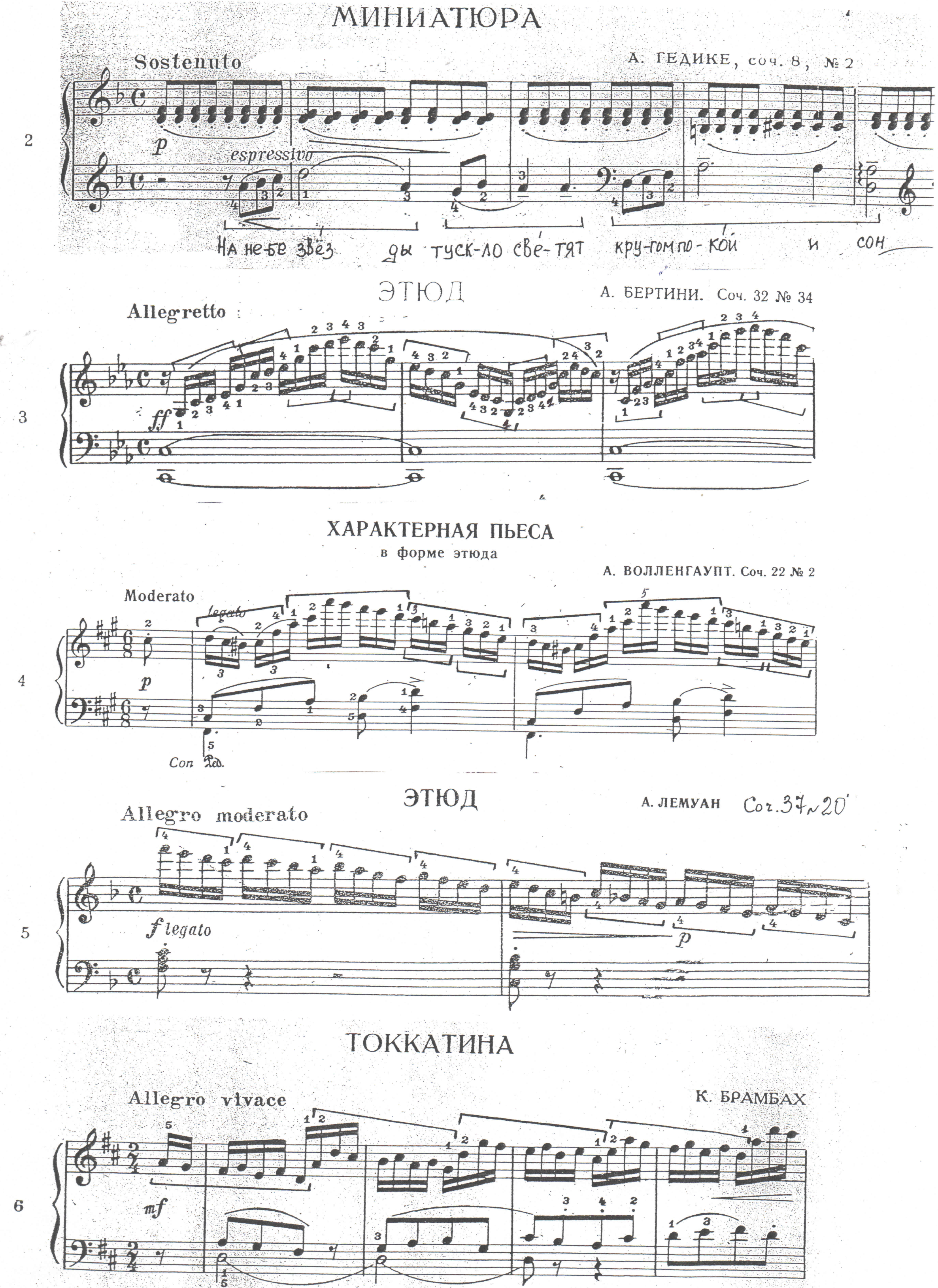 ВИСЛА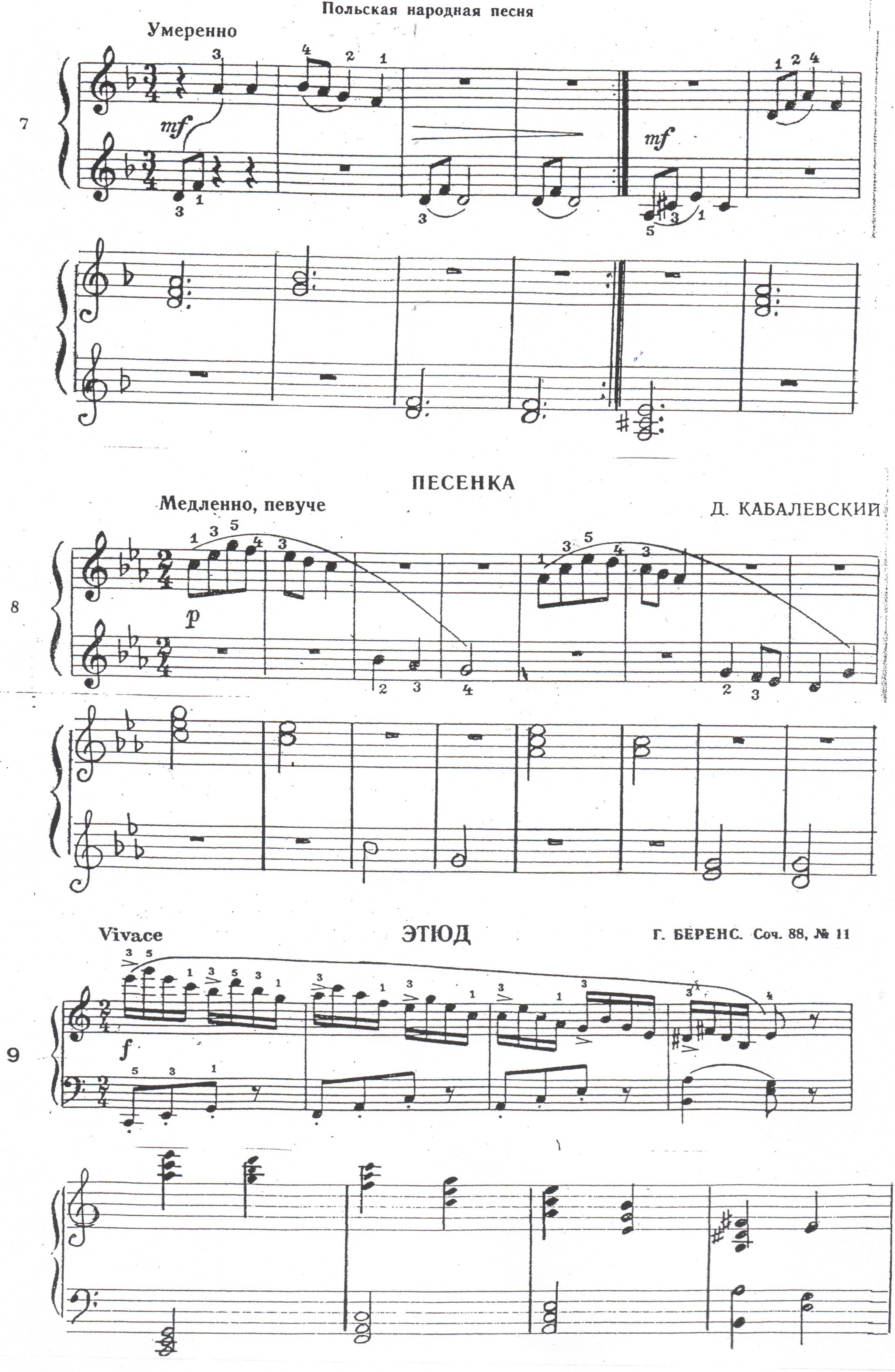 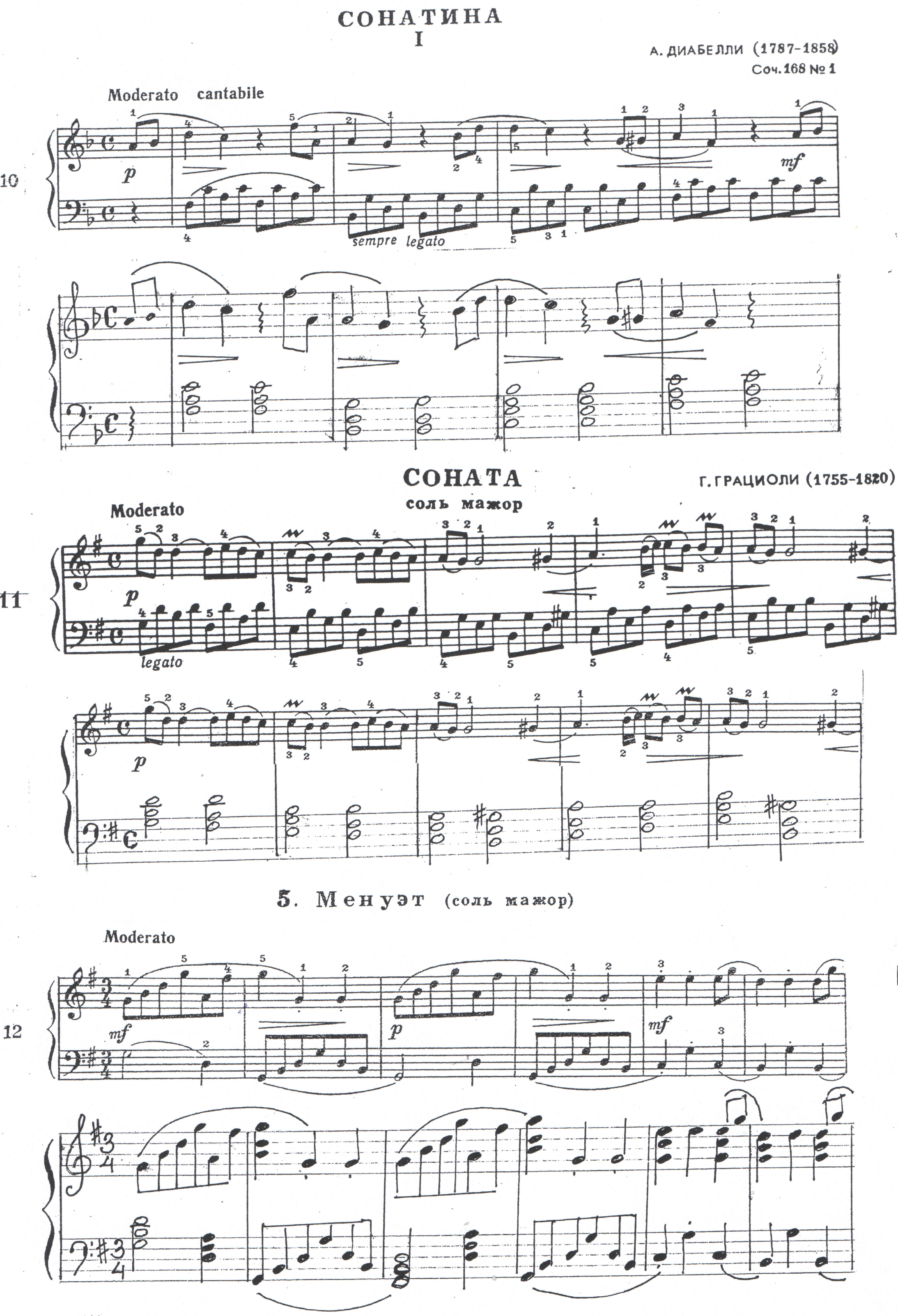 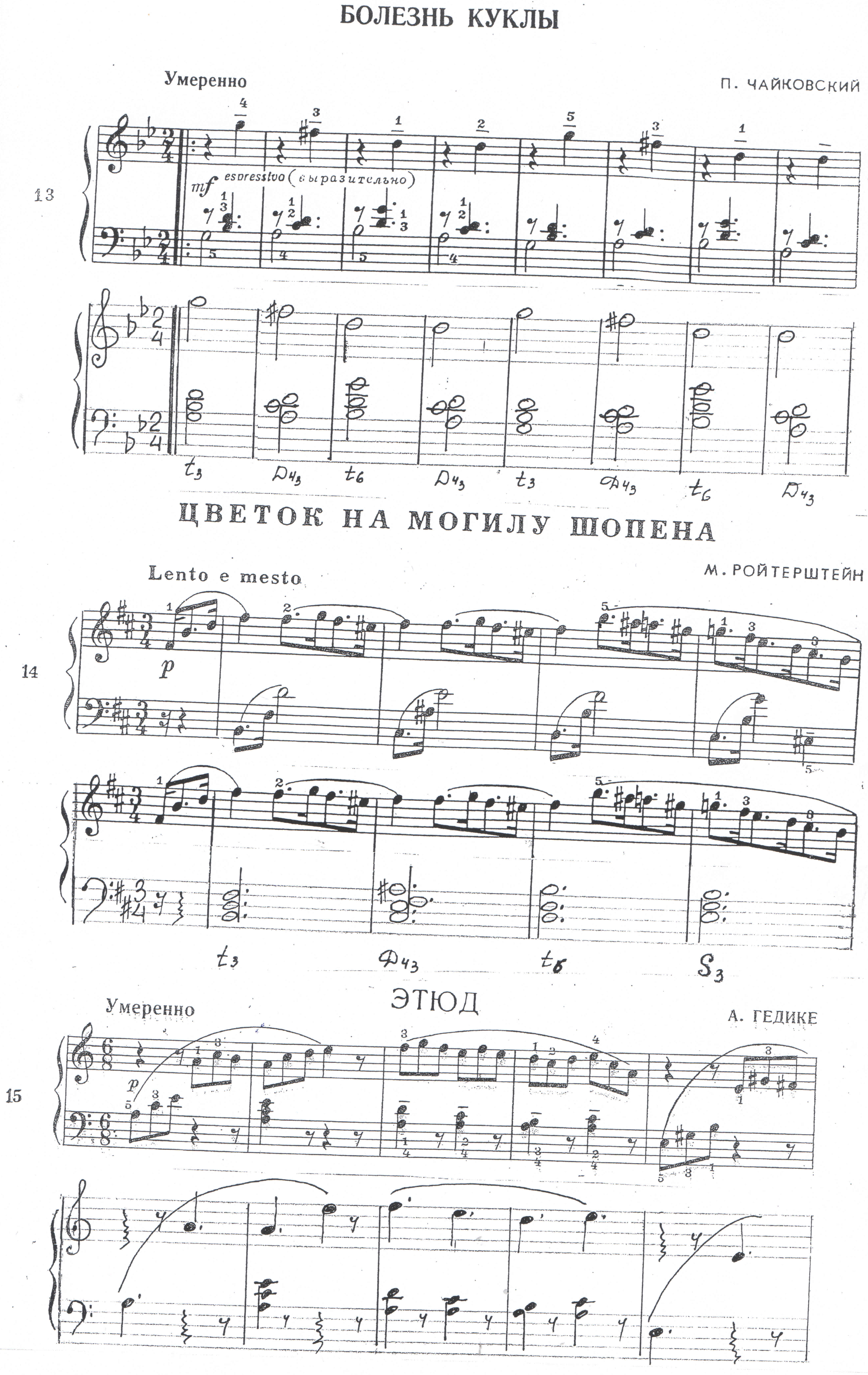 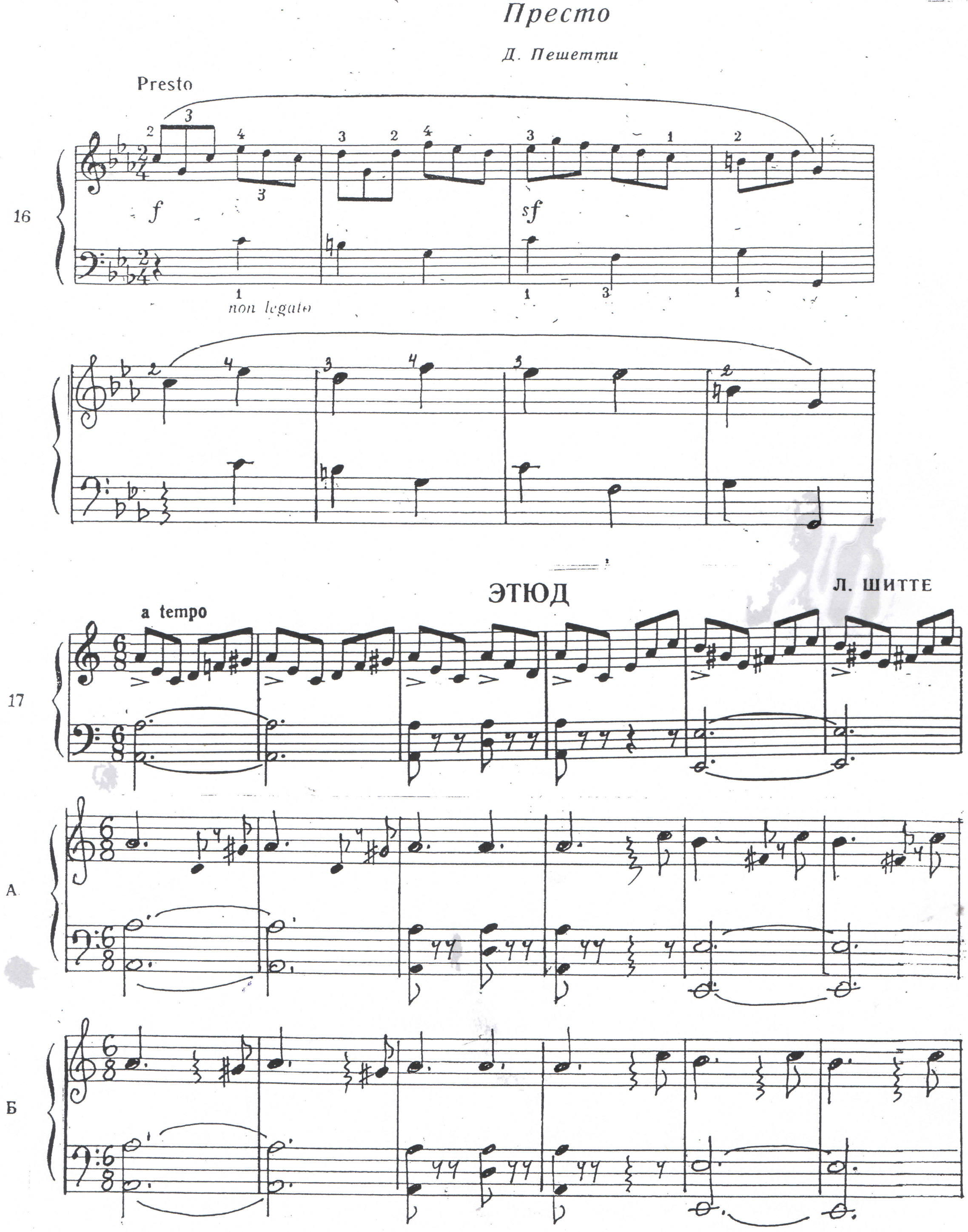 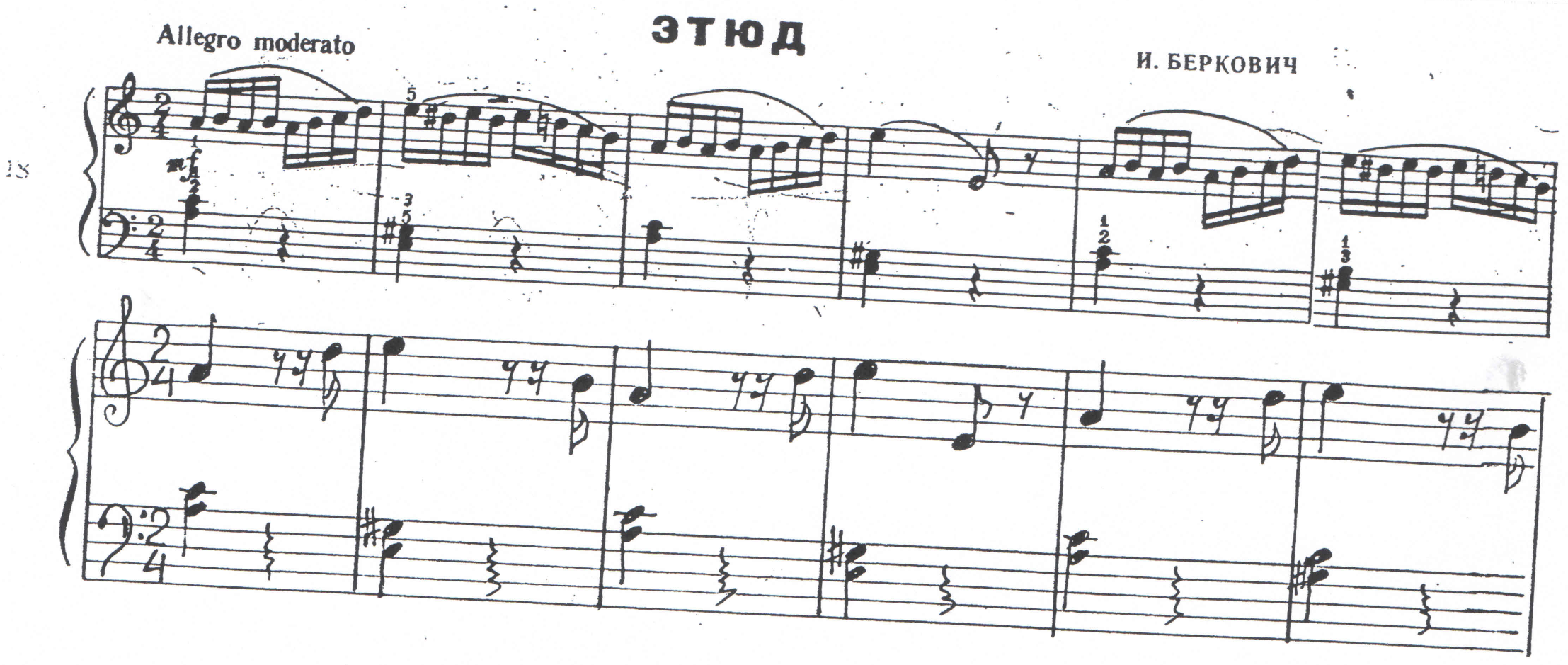 